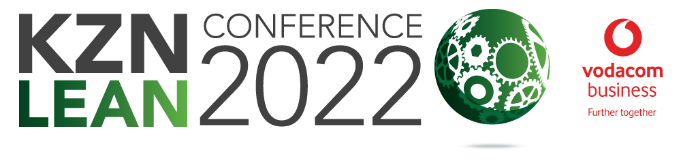 PROGRAMME DAY 1 – 27 SEPTEMBER 2022DAY 1 – 27 SEPTEMBER 2022DAY 1 – 27 SEPTEMBER 2022TIMESPEAKERTOPIC08:30 – 09:00Registration and coffee09:00 - 09:15Melanie Veness CEO, PMCBWelcome09:15 – 10:00Guest Economist - SARB Economic Context Setting10:00 – 11:00Keynote Speaker: Professor Daryl Powell (co-author of The Lean Sensei, Chief Scientist (SINTEF), Norway)Lean, Sustainability and Digital thinking: Session 1:  The Lean Digital Paradox11:00 – 11:30Tea11:30 – 12:15Maku Mzimtsha, GM: Metals, Hulamin LtdSA Case Study: Hulamin12:15 – 13:00Toyota SA Lean TeamSA Case Study: Toyota13:00 – 14:00Lunch14:00 – 14:40Dr. Mark ManleyClarifying Thinking14:40 – 15:00Vodacom Interactive SessionPractical Application: Digital15:00 – 15:30Tea15:30 – 16:30Training Leadership ConsultingLean Interactive SessionDAY 2 – 28 SEPTEMBER 2022DAY 2 – 28 SEPTEMBER 2022DAY 2 – 28 SEPTEMBER 2022TIMESPEAKERTOPIC09:00 – 09:15Neville Matjie, CEO, TIKZNWelcome, Trade & Investment Overview09:15 – 10:00Mike Stopforth, CEO of Social Media Agency Cerebra and 48HOURS, a specialised social media crisis consultancyWhat LEGO Can Teach Us About Digital Transformation: the incredible lean turnaround story of everybody's favourite brand, LEGO. 10:00 – 11:00Keynote Speaker: Rose Heathcote (Senior Lecturer on Sustainable Enterprise at the University of Buckingham, United Kingdom)Lean, Sustainability and Digital thinking: Session 2: Lean and Sustainability Connecting with Digital Enablement11:00 – 11:30Tea11:30 – 12:15Preformed Line Products TeamSA Case Study: PLP12:15 – 13:00Eleni Kwinana, Executive Head, EBU, VodacomTransformative Digital13:00 – 14:00Lunch14:00 – 15:00Mike Stopforth, CEO of Social Media Agency Cerebra and 48HOURS, a specialised social media crisis consultancySolving a Brand Crisis in 48 Hours15:00 – 15:30Tea15:30 – 16:30Training Leadership ConsultingPractical: The LEGO GameGALA DINNER – 28 SEPTEMBER 2022GALA DINNER – 28 SEPTEMBER 2022GALA DINNER – 28 SEPTEMBER 2022TIMESPEAKER18:30 for 19:00SLG Executive Dinner Day 3 – PRACTICAL: LEAN TOUR – 29 SEPTEMBER 2022Day 3 – PRACTICAL: LEAN TOUR – 29 SEPTEMBER 2022Day 3 – PRACTICAL: LEAN TOUR – 29 SEPTEMBER 2022TIMESPEAKERTOPIC 09:00 – 13:00Hesto Harnesses Lean TeamHesto Harnesses Lean Journey – a Case Study